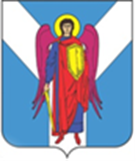 ДУМА ШПАКОВСКОГО МУНИЦИПАЛЬНОГО ОКРУГА СТАВРОПОЛЬСКОГО КРАЯ ПЕРВОГО СОЗЫВАРЕШЕНИЕ27 марта 2024 г.                            г. Михайловск                                            № 555О внесении изменения в Положение о муниципальном жилищном контроле на территории Шпаковского муниципального округа Ставропольского края, утвержденное решением Думы Шпаковского муниципального округа Ставропольского края от 29 сентября 2021 г. № 245 В соответствии с Жилищным кодексом Российской Федерации, федеральными законами от 6 октября 2003 года № 131-ФЗ «Об общих принципах организации местного самоуправления в Российской Федерации», от 31 июля 2020 года № 248-ФЗ «О государственном контроле (надзоре) и муниципальном контроле в Российской Федерации», Приказом Минстроя от 14.05.2021 № 292/пр «Об утверждении Правил пользования жилья помещениями», постановлением Правительства Российской Федерации 
от 13 августа 2006 г. № 491 «Об утверждении Правил содержания общего имущества в многоквартирном доме и правил изменения размера платы за содержание жилого помещения в случае оказания услуг и выполнения работ по управлению, содержанию и ремонту общего имущества в многоквартирном доме ненадлежащего качества и (или) с перерывами, превышающими установленную продолжительность», постановлением Государственного комитета Российской Федерации по строительству и жилищно-коммунальному комплексу от 27 сентября 2003 г. № 170 «Об утверждении Правил и норм технической эксплуатации жилищного фонда», Уставом Шпаковского муниципального округа Ставропольского края Дума Шпаковского муниципального округа Ставропольского края РЕШИЛА:1. Внести изменение в Положение о муниципальном жилищном контроле на территории Шпаковского муниципального округа Ставропольского края, утвержденное решением Думы Шпаковского муниципального округа Ставропольского края от 29 сентября 2021 г. № 245 «Об утверждении Положения о муниципальном жилищном контроле на территории Шпаковского муниципального округа Ставропольского края» 
(с изменениями, внесенными решениями Думы Шпаковского муниципального округа Ставропольского края от 03 марта 2022 г. № 315, от 22 сентября 2023 г. № 499), дополнив его приложением 4 «Руководство по проведению профилактических визитов в отношении контролируемых лиц» в редакции согласно приложению к настоящему решению.2. Настоящее решение вступает в силу на следующий день после дня его официального опубликования.Председатель ДумыШпаковского муниципальногоокруга Ставропольского края						        С.В.ПечкуровГлава Шпаковскогомуниципального округаСтавропольского края								    И.В.Серов